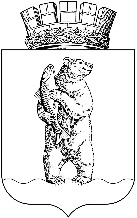 Администрациягородского округа АнадырьПОСТАНОВЛЕНИЕОт 14.08.2020			             			                                       № 551В целях реализации основного мероприятия «Ремонт жилого фонда», предусмотренного подпрограммой «Развитие жилищно-коммунального хозяйства городского округа Анадырь» Муниципальной программы «Развитие территории городского округа Анадырь на 2019 – 2023 годы», утверждённой Постановлением Администрации городского округа Анадырь от 7 ноября 2018 года № 760,	ПОСТАНОВЛЯЮ:	  1. Утвердить прилагаемый Порядок определения объема и предоставления субсидии управляющим организациям на ремонт ростверков и ограждений вентилируемых подполий многоквартирных домов на территории городского округа Анадырь.2. Определить Управление промышленности и сельскохозяйственной политики Администрации городского округа Анадырь уполномоченным органом по определению объема и предоставлению субсидии управляющим организациям на ремонт ростверков и ограждений вентилируемых подполий многоквартирных домов на территории городского округа Анадырь.3. Настоящее постановление опубликовать в газете «Крайний Север»,           а также разместить на официальном информационно-правовом ресурсе городского округа Анадырь – www.novomariinsk.ru.4. Настоящее постановление вступает в силу со дня официального опубликования.          5. Контроль за исполнением настоящего постановления возложить на начальника Управления промышленности и сельскохозяйственной политики Администрации городского округа Анадырь Шеметову А.А.Глава Администрации                      	                                                       Л.А. НиколаевПРИЛОЖЕНИЕк Постановлению Администрациигородского округа Анадырьот 14.08.2020 № 551ПОРЯДОКопределения объема и предоставления субсидии управляющим организациям на ремонт ростверков и ограждений вентилируемых подполий многоквартирных домов на территории городского округа Анадырь1. Общие положения1.1. Настоящий Порядок разработан в соответствии с Бюджетным кодексом Российской Федерации, Постановлением Правительства Российской Федерации от  06 сентября 2016 года № 887 «Об общих требованиях к нормативным правовым актам, муниципальным правовым актам, регулирующим предоставление субсидий юридическим лицам (за исключением субсидий государственным (муниципальным) учреждениям), индивидуальным предпринимателям, а также физическим лицам - производителям товаров, работ, услуг», Постановлением Администрации городского округа Анадырь от             07 ноября 2018 года № 760 «Об утверждении муниципальной программы «Развитие территории городского округа Анадырь на 2019 – 2023 годы», Уставом муниципального образования городской округ Анадырь.1.2. Настоящий Порядок устанавливает правила предоставления субсидии управляющим организациям на ремонт ростверков и ограждений вентилируемых подполий   многоквартирных домов на территории городского округа Анадырь (далее – Субсидия).1.3. Субсидия носит целевой характер и не может быть использована на другие цели.1.4. Целью предоставления Субсидии является содействие управляющим организациям в реализации мероприятий, направленных на обеспечение своевременного проведения ремонта ростверков и ограждений вентилируемых подполий   многоквартирных домов (далее – МКД) в целях создания безопасных и благоприятных условий проживания в МКД городского округа Анадырь, путем финансового обеспечения расходов, связанных с ремонтом ростверков и ограждений вентилируемых подполий многоквартирных домов на территории городского округа Анадырь, в пределах бюджетных ассигнований, предусмотренных решением о бюджете городского округа Анадырь на текущий финансовый год, и лимитов бюджетных обязательств, утвержденных в установленном порядке Администрацией городского округа (далее – главный распорядитель бюджетных средств), предусмотренных на реализацию мероприятия «Субсидии управляющим организациям на ремонт ростверков и ограждений вентилируемых подполий многоквартирных домов на территории городского округа Анадырь», основного мероприятия «Ремонт жилого фонда», предусмотренного подпрограммой «Развитие жилищно-коммунального хозяйства городского округа Анадырь» Муниципальной программы «Развитие территории городского округа Анадырь на 2019-2023 годы», утвержденной Постановлением Администрации городского округа Анадырь от 07 ноября 2018 года № 760   (далее - Подпрограмма).1.5. Субсидии предоставляются управляющим организациям, осуществляющим фактическое управление МКД на основании соответствующих договоров на территории городского округа Анадырь (далее - Получатель Субсидии), на безвозмездной и безвозвратной основе на указанные цели.1.6. Перечень жилых домов, которых требуют проведение ремонта ростверков и ограждений вентилируемых подполий, отражается в адресном перечне МКД, который утверждается постановлением Администрации городского округа Анадырь (далее - адресный перечень). 1.7. Основанием для включения МКД в адресный перечень является:- фактическая необходимость проведения ремонта ростверков и ограждений вентилируемых подполий, подтвержденная актами обследования, дефектными ведомостями от управляющих организаций.1.8. В адресном перечне указываются (с разбивкой по МКД, включенным в адресный перечень):- адрес МКД;- управляющая организация.1.9. Субсидия имеет заявительный характер и предоставляется из бюджета городского округа Анадырь Получателям, соответствующим следующим критериям:- наличие МКД в адресном перечне;- наличие актов обследования ростверков и ограждений вентилируемых подполий МКД управляющей организацией;- наличие смет на ремонт ростверков и ограждений вентилируемых подполий МКД, утвержденных управляющей организацией;- наличие лицензии на осуществление деятельности по управлению МКД;- долевое финансовое обеспечение проведения ремонта ростверков и ограждений вентилируемых подполий в МКД производится Получателем Субсидии за свой счет в размере не менее 1 процента;- объем средств софинансирования бюджетом городского округа Анадырь не может превышать 99 процентов;- соблюдение Получателем Субсидии запрета приобретения за счет полученных средств иностранной валюты, за исключением операций, осуществляемых в соответствии с валютным законодательством Российской Федерации при закупке (поставке) высокотехнологичного импортного оборудования, сырья и комплектующих изделий;- согласие управляющей организации как Получателя Субсидии на осуществление главным распорядителем бюджетных средств и органами муниципального финансового контроля проверок соблюдения управляющей организацией как Получателем Субсидии условий, целей и порядка, установленных настоящим Порядком и Соглашением.2. Условия и порядок предоставления субсидии2.1. Финансирование работ по ремонту ростверков и ограждений вентилируемых подполий МКД осуществляется в следующих пропорциях:˗ 99 процентов - средства из бюджета городского округа Анадырь, предусмотренные на реализацию мероприятия «Субсидии управляющим организациям на ремонт ростверков и ограждений вентилируемых подполий МКД на территории городского округа Анадырь», основного мероприятия «Ремонт жилого фонда», предусмотренного подпрограммой «Развитие жилищно-коммунального хозяйства городского округа Анадырь» Муниципальной программы «Развитие территории городского округа Анадырь на 2019-2023 годы», утвержденной Постановлением Администрации городского округа Анадырь от 07 ноября 2018 года № 760;˗ 1 процент - средства Получателей Субсидии.2.2. Для рассмотрения заявки на получения Субсидии в текущем году Заявитель не позднее 26 августа 2020 года предоставляет в Администрацию городского округа Анадырь по адресу ул. Рультытегина, дом 1, кабинет № 35 в будние дни с 9.00 до13.00 и с 15.30 до 17.45 следующие документы:1) заявку на предоставление Субсидии управляющим организациям на ремонт ростверков и ограждений вентилируемых подполий МКД на территории городского округа Анадырь (далее – Заявка) согласно приложению  № 1 к настоящему Порядку;- письмо на официальном бланке за подписью руководителя либо лица, исполняющего его обязанности о гарантии (обязательства) обеспечения долевого финансирования расходов по проведению ремонта ростверков и ограждений вентилируемых подполий в МКД в размере не менее 1 процента;2) обоснование необходимости проведения ремонта объекта (копии актов технического осмотра многоквартирных домов);3) заверенную копию дефектной ведомости по каждому объекту (надлежащим образом составленную и в установленном порядке утвержденную);4) заверенную копию сметной документации на производство работ, отдельно по каждому объекту, составленную в соответствии с требованиями, предъявляемыми законодательством и нормативно-техническими актами;5) заверенную копию договора управления многоквартирным домом;6) заверенную копию устава (для юридического лица);7) копию свидетельства о постановке на учет юридического лица в налоговом органе по месту нахождения на территории Российской Федерации.2.3. Администрация городского округа Анадырь в течение пяти рабочих дней с момента поступления документов, указанных в пункте 2.2. настоящего раздела, запрашивает из налогового органа в порядке межведомственного взаимодействия выписку из единого государственного реестра юридических лиц или из единого государственного реестра индивидуальных предпринимателей;Получатель вправе представить документы (сведения), указанные в настоящем пункте, по собственной инициативе.2.4. В течение десяти рабочих дней после даты окончания подачи заявок, указанной в пункте 2.2. настоящего Порядка, Администрация проверяет соответствие указанных документов требованиям настоящего Порядка, их полноту и достоверность, и в случае установления несоответствий отклоняет Заявку, указав Заявителю причину отказа. На основании полученных заявок, соответствующих требованиям настоящего порядка, производит расчет размера Субсидии в соответствии с расчетом размера Субсидии согласно пункту 2.5. настоящего Порядка, и направляет Получателю на бумажном носителе проект Соглашения в двух экземплярах для подписания.В Соглашении о предоставлении Субсидии указывается Адресный перечень для каждого Получателя Субсидии согласно приложению № 5 к настоящему Порядку. Использование Субсидии для выполнения ремонтных работ на объектах, не указанных в Соглашении, не допускается.2.5. Объем субсидии предоставляемый каждому Получателю Субсидии определяется уполномоченным органом по формуле:Si = V × (Di / D), где:Si – объем Субсидии, предоставляемый i-му Получателю Субсидии, рублей;V – объём средств из бюджета городского округа Анадырь, предусмотренных в текущем году на мероприятие «Субсидии управляющим организациям на ремонт ростверков и ограждений вентилируемых подполий многоквартирных домов на территории городского округа Анадырь» Подпрограммы, рублей;Di – объём потребности i-го Получателя, подавшего заявку, в субсидии (не более 99 процентов от общей потребности i-го Получателя) для выполнения ремонтов ростверков и ограждений вентилируемых подполий МКД, в текущем финансовом году, рублей;D – суммарный объём потребности всех Получателей, подавших заявки, в средствах бюджета городского округа Анадырь для выполнения ремонтов ростверков и ограждений вентилируемых подполий МКД в текущем финансовом году, рублей.При условии, если суммарный объём потребности всех Получателей, подавших заявки, меньше объёма средств бюджета городского округа Анадырь, предусмотренных в текущем году на мероприятие «Субсидии управляющим организациям на ремонт ростверков и ограждений вентилируемых подполий многоквартирных домов на территории городского округа Анадырь» Подпрограммы, тогда Субсидия предоставляется в соответствии с заявкой с учетом долевого финансирования.2.6. Основания для отказа Получателю Субсидии в предоставлении Субсидии:- несоответствия Получателя требованиям, установленным пунктом 1.9. настоящего раздела; - несоответствие представленных Получателем Субсидии документов требованиям, предусмотренных пунктом 2.2. настоящего Порядка, или непредставление (предоставление не в полном объеме) указанных документов;- недостоверность представленной Получателем Субсидии информации.2.7. Заявитель в течение трех рабочих дней обязан уведомить Администрацию об отказе в получении Субсидии или подписать, скрепить печатью и направить в адрес Администрации два экземпляра Соглашений.2.8. В случае отказа от заключения, либо расторжения Соглашения, Администрация повторно производит расчет размера Субсидии в соответствии с пунктом 2.5. настоящего Порядка.2.9. В случае поступления в Администрацию городского округа Анадырь в срок, установленный пунктом 2.5. настоящего раздела, проекта Соглашения, подписанного Получателем, Администрация городского округа Анадырь в течение 3 рабочих дней со дня поступления проекта Соглашения:1) принимает решение о предоставлении Субсидии Получателю посредством подписания Соглашения со своей стороны;2) направляет один экземпляр Соглашения Получателю.2.10. Субсидия предоставляется Получателям при выполнении следующих условий:1) соответствие Получателя критерию, указанному в пункте 1.9. раздела 1 настоящего Порядка;2) объем расходов, связанных с выполнением ремонтных работ должен соответствовать и не превышать значения определенных объемов средств, предусмотренных в текущем году на мероприятие «Субсидии управляющим организациям на ремонт ростверков и ограждений вентилируемых подполий многоквартирных домов на территории городского округа Анадырь» Подпрограммы.3) соответствие Получателя на первое число месяца, предшествующего месяцу, в котором планируется заключение Соглашения, следующим требованиям:Получатель - юридическое лицо не должен находиться в процессе реорганизации, ликвидации, в отношении него не введена процедура банкротства, деятельность Получателя не приостановлена в порядке, предусмотренном законодательством Российской Федерации, а Получатель - индивидуальный предприниматель не должен прекратить деятельность в качестве индивидуального предпринимателя;Получатель не должен являться иностранным юридическим лицом, а также российским юридическим лицом, в уставном (складочном) капитале которого доля участия иностранных юридических лиц, местом регистрации которых является государство или территория, включенные в утверждаемый Министерством финансов Российской Федерации перечень государств и территорий, предоставляющих льготный налоговый режим налогообложения и (или) не предусматривающих раскрытия и предоставления информации при проведении финансовых операций (офшорные зоны) в отношении таких юридических лиц, в совокупности превышает 50 процентов;4) запрет приобретения получателем субсидии - юридическим лицом за счет полученных средств иностранной валюты, за исключением операций, осуществляемых в соответствии с валютным законодательством Российской Федерации при закупке (поставке) высокотехнологичного импортного оборудования, сырья и комплектующих изделий, а также связанных с достижением целей предоставления этих средств иных операций, определенных правовым актом; Получатель не должен получать средства из бюджета городского округа Анадырь на основании иных нормативных правовых актов на цели, указанные в пункте 1.4. раздела 1 настоящего Порядка. 2.11. Результатом предоставления Субсидии является выполнение ремонта ростверков и ограждений вентилируемых подполий МКД на территории городского округа Анадырь, отвечающих установленным требованиям. Показателем, необходимым для достижения результата предоставления Субсидии является количество отремонтированных ростверков и ограждений вентилируемых подполий МКД, принятых комиссией в соответствии с установленными требованиями. Значение показателя, необходимого для достижения результата предоставления Субсидии, устанавливается Администрацией городского округа Анадырь в Соглашении персонально для каждого Получателя.2.12. В соответствии с Соглашением о предоставлении Субсидии Получатель Субсидии представляет в Администрацию в трехдневный срок после принятия ремонтных работ комиссией, но не позднее 1 ноября 2020 года:1) оригиналы актов о приемке выполненных работ;2) оригиналы справок о стоимости выполненных работ и расходов;3) оригиналы актов приемки ремонтных работ комиссией по приемке ремонтных работ согласно приложению № 2 к настоящему Порядку;5) оригиналы локальных сметных расчётов на ремонтные работы;6) оригиналы договоров на выполнение подрядных работ (если работы выполнялись не самостоятельно управляющей организацией);7) документы, подтверждающие выполнение Получателем условий софинансирования;8) отчетность, предусмотренную пунктом 3.1. раздела 3 настоящего Порядка.2.13. Средства Субсидии перечисляются на основании Соглашения, заключенного Получателям Субсидии с Администрацией. На основании заключенного Соглашения, Получатель Субсидии может заключать договора на выполнение подрядных работ по ремонту объекта или может выполнять все или часть работ самостоятельно.   2.14. Перечисление Субсидии управляющим организациям осуществляется на расчетный счет Получателя Субсидии, открытый в российской кредитной организации в течение 10 рабочих дней со дня подписания Соглашения.2.15. К затратам, источником финансового обеспечения которых является Субсидия, относятся расходы, направленные на ремонт ростверков и ограждений вентилируемых подполий многоквартирных домов на территории городского округа Анадырь.3. Требования к отчетности3.1. Получатель Субсидии обязан в срок предусмотренный пунктом 2.12. раздела 2 настоящего Порядка:- предоставить Администрации отчет об использовании Субсидии по форме согласно приложению № 3 к настоящему Порядку;- предоставить Администрации отчет о достигнутых значениях показателей результативности предоставления Субсидии, предусмотренный пунктом 2.11. раздела 2 настоящего Порядка, согласно приложению № 4 к настоящему Порядку;3.2. По запросу Администрации в установленные сроки Получатель Субсидии обязан предоставить информацию, документы и материалы, необходимые для проведения проверок исполнения условий Соглашения или иных контрольных мероприятий.4. Контроль за соблюдением условий, целей и порядка предоставления субсидий и ответственность за их нарушение4.1. Контроль за соблюдением условий, целей и порядка предоставления Субсидии осуществляется Администрацией городского округа Анадырь.4.2. Обязательная проверка соблюдения условий, целей и порядка предоставления Субсидии Получателем проводится Администрацией городского округа Анадырь и органами муниципального финансового контроля.4.3. Порядок и сроки возврата Субсидии осуществляется в следующем порядке:1) Администрация городского округа Анадырь и (или) органы муниципального финансового контроля в течение 10 дней со дня выявления случая нарушения Получателем Субсидии условий, целей и порядка предоставления Субсидии направляет Получателю Субсидии письменное уведомление об обнаруженном факте нарушения посредством почтовой связи или вручает лично;2) Получатель Субсидии в течение 20 дней со дня получения письменного уведомления обязан перечислить в бюджет городского округа Анадырь сумму финансового обеспечения расходов, израсходованную не по целевому назначению и (или) незаконно;3) в случае если Получатель Субсидии не исполнил установленное подпунктом 2 настоящего пункта требование, Администрация городского округа Анадырь и (или) орган муниципального финансового контроля взыскивает с Получателя Субсидии денежные средства в судебном порядке в соответствии с законодательством Российской Федерации.4.4. В случае нарушения Получателем Субсидии условий предоставления Субсидии полученные средства подлежат возврату в бюджет городского округа Анадырь.4.5. В случае недостижения результатов предоставления Субсидии, показателей их достижения, Получатель субсидии обязуется возвратить Субсидию в части, пропорциональной величине недостижения установленного результата предоставления Субсидии, показателей их достижения в доход бюджета городского округа Анадырь в порядке, установленном пунктом 4.3 настоящего раздела.4.6. Возврат остатков Субсидии осуществляется Получателем Субсидии в соответствии с отчетом о фактическом использовании средств, связанных с проведением ремонта ростверков и ограждений вентилируемых подполий МКД на территории городского округа Анадырь, в течение 14 календарных дней со дня получения уведомления о возврате субсидии с учетом долевого финансирования. В случае неисполнения Получателем Субсидии требований, Администрация взыскивает с Получателя Субсидии денежные средства в судебном порядке в соответствии с законодательством Российской Федерации.4.7 Получатель субсидии несет персональную ответственность за соблюдение порядка и условий предоставления Субсидии.ПРИЛОЖЕНИЕ № 1к Порядку определения объема и предоставления Субсидии управляющим организациям на ремонт ростверков и ограждений вентилируемых подполий многоквартирных домов на территории городского округа АнадырьЗАЯВКАна предоставление субсидии управляющим организациям на ремонт ростверков и ограждений вентилируемых подполий многоквартирных домов на территории городского округа АнадырьОзнакомившись с условиями предоставления субсидии управляющим организациям на ремонт ростверков и ограждений вентилируемых подполий многоквартирных домов на территории городского округа Анадырь,________________________________________________________________________________(полное наименование управляющей организации)направляет документы для рассмотрения вопроса о предоставлении и перечисления указанной субсидииБанковские реквизиты для перечисления субсидии:Настоящим ___________________________________ подтверждает, что:                               (наименование управляющей организации)не находится в процессе реорганизации, ликвидации, в отношении него не введена процедура банкротства, деятельность получателя субсидии не приостановлена в порядке, предусмотренном законодательством Российской Федерации (деятельность индивидуального предпринимателя не прекращена в качестве индивидуального предпринимателя);не является иностранным юридическим лицом, а также российским юридическим лицом, в уставном (складочном) капитале которого доля участия иностранных юридических лиц, местом регистрации которых является государство или территория, включенные в утверждаемый Министерством финансов Российской Федерации перечень государств и территорий, предоставляющих льготный налоговый режим налогообложения и (или) не предусматривающих раскрытия и предоставления информации при проведении финансовых операций (офшорные зоны) в отношении таких юридических лиц, в совокупности превышает 50 процентов;не является получателем средств бюджета городского округа Анадырь в соответствии с иными нормативными правовыми актами на цели, указанные в разделе 1 к Порядку определения объема и предоставления Субсидии управляющим организациям на ремонт ростверков и ограждений вентилируемых подполий многоквартирных домов на территории городского округа Анадырь, утвержденного Постановлением Администрации городского округа Анадырь от __________ 2020 года № _____ (далее - Порядок).Даю согласие на осуществление Администрацией городского округа Анадырь и органами муниципального финансового контроля проверок соблюдения____________________________________________________________(наименование управляющей организации)условий, целей и порядка предоставления субсидии.К настоящему заявлению прилагаем:1)____________________________,2)____________________________… Руководитель организации         _______________ _________________________                                                                (подпись)      (расшифровка подписи)Главный бухгалтер организации_______________ _________________________                                                                (подпись)            (расшифровка подписи)МП (при наличии)«___»___________ 20__ годПРИЛОЖЕНИЕ № 2к Порядку определения объема и предоставления Субсидии управляющим организациям на ремонт ростверков и ограждений вентилируемых подполий многоквартирных домов на территории городского округа АнадырьАКТкомиссионной приемкивыполненных работ по ремонту ростверка и ограждений вентилируемого подполья многоквартирного дома по адресу:___________________________________________________________________________________Комиссия в составе:представитель Управления промышленности и сельскохозяйственной политики Администрации городского округа Анадырь	___________________________________________________________________________________,(должность, ФИО представителя)представитель Управления промышленности и сельскохозяйственной политики Администрации городского округа Анадырь	___________________________________________________________________________________,(должность, ФИО представителя)представитель Управления промышленности и сельскохозяйственной политики Администрации городского округа Анадырь	___________________________________________________________________________________,(должность, ФИО представителя)представитель отдела муниципального контроля и анализа Администрации городского округа Анадырь 	___________________________________________________________________________________,(должность, ФИО представителя)представитель организации, осуществляющей управление многоквартирным домом,____________________________________________________________________________________________________(наименование организации, ИНН)	,(должность, ФИО представителя)провела проверку выполненных работ по ремонту ростверка и ограждений вентилируемого подполья многоквартирного дома по адресу:______________________________________________________ ___________________________________________________________________________________Комиссией установлено: ____________________________________________________________________________________________________________________________________________________________________________________________________________________________________________________________________________________________________________________________________________Подписи членов комиссии:ПРИЛОЖЕНИЕ № 3к Порядку определения объема и предоставления Субсидии управляющим организациям на ремонт ростверков и ограждений вентилируемых подполий многоквартирных домов на территории городского округа АнадырьОТЧЕТо фактическом использовании средств, связанных с проведением ремонта ростверков и ограждений вентилируемых подполий многоквартирных домов на территории городского округа Анадырьза период _________________ года__________________________________________(наименовании Получателя Субсидии)    ________________________ _____________________ ______________________		                                              (подпись)   			     М.П.                     ПРИЛОЖЕНИЕ № 4к Порядку определения объема и предоставления Субсидии управляющим организациям на ремонт ростверков и ограждений вентилируемых подполий многоквартирных домов на территории городского округа АнадырьОТЧЕТо достигнутых значениях показателей результативности предоставления субсидии управляющим организациям на ремонт ростверков и ограждений вентилируемых подполий многоквартирных домов на территории городского округа Анадырьза период _________________ года__________________________________________(наименовании Получателя Субсидии)_________________________   _____________________ ______________________		                                                     (подпись)   			     М.П.                     ПРИЛОЖЕНИЕ № 5к Порядку определения объема и предоставления Субсидии управляющим организациям на ремонт ростверков и ограждений вентилируемых подполий многоквартирных домов на территории городского округа АнадырьАДРЕСНЫЙ ПЕРЕЧЕНЬмногоквартирных домов, в которых необходимо провести ремонт ростверков и ограждений вентилируемых подполий в 20___ году_________________________   _____________________ ______________________		                                              (подпись)   			     М.П.                     Об утверждении Порядка определения объема и предоставления субсидии управляющим организациям  на ремонт ростверков и ограждений вентилируемых подполий многоквартирных домов на территории городского округа Анадырь Сокращенное наименование организации:ИННОГРНСНИЛС (для ИП)Юридический (почтовый) адрес:Фактический (почтовый) адрес:Должность руководителяФ.И.О. руководителя (полностью)Контактные телефоныАдрес электронной почтыРасчетный счетНаименование банкаБИККорреспондентский счетПредставитель Управления промышленности и сельскохозяйственной политики Администрации городского округа Анадырь(подпись)(ФИО)Представитель Управления промышленности и сельскохозяйственной политики Администрации городского округа Анадырь(подпись)(ФИО)Представитель Управления промышленности и сельскохозяйственной политики Администрации городского округа АнадырьПредставитель отдела муниципального контроля и анализа Администрации городского округа Анадырь(подпись)(ФИО)Представитель управляющей организации(подпись)(ФИО)(подпись)(ФИО)№ п/пНаименование объектов (адреса МКД, указанном в Соглашении)Получено средств Получателем Субсидии(в рублях)Фактическая стоимость ремонта ростверков и ограждений вентилируемых подполий МКД согласно исполнительной документации 100%(в рублях)Фактически потраченная сумма Субсидии, связанная с проведением ремонта ростверков и ограждений вентилируемых подполий многоквартирных домовФактически потраченная сумма Субсидии, связанная с проведением ремонта ростверков и ограждений вентилируемых подполий многоквартирных домовОстаток Субсидии(в рублях)Подлежит возврату в местный бюджет(в рублях)№ п/пНаименование объектов (адреса МКД, указанном в Соглашении)Получено средств Получателем Субсидии(в рублях)Фактическая стоимость ремонта ростверков и ограждений вентилируемых подполий МКД согласно исполнительной документации 100%(в рублях)за счет средств из бюджета городского округа Анадырь(в рублях)за счет средств Получателя Субсидии (не менее 1 % софинансирования)(в рублях)Остаток Субсидии(в рублях)Подлежит возврату в местный бюджет(в рублях)12345678123ИТОГОИТОГОНаименование показателяПлановое количество МКД, в которых отремонтированы ростверки и ограждения вентилируемых подполий по Соглашению(единиц)Фактическое количество МКД, в которых отремонтированных ростверки и ограждения вентилируемых подполий (единиц)Количество МКД принятых комиссией, в которых отремонтированы ростверки и ограждения вентилируемых подполий № п/пУлицаНомер дома123